UNREVISED HANSARDMINI PLENARY - NATIONAL ASSEMBLYTHURSDAY, 19 MAY 2022VOTE NO 22 – CORRECTIONAL SERVICESPage: 1THURSDAY, 19 MAY 2022____PROCEEDINGS OF THE MINI-PLENARY SESSION OF THE NATIONALASSEMBLY____Members of the mini-plenary session met on the virtualplatform at 16:30.The Acting Chairperson Mr M G Mahlaule took the Chair andrequested members to observe a moment of silence for prayer ormeditation.The Chairperson announced that the virtual mini-plenarysitting constituted a meeting of the National Assembly.VIRTUAL MINI-PLENARY SITTING CONSTITUTES MEETING OF THENATIONAL ASSEMBLY(Announcement)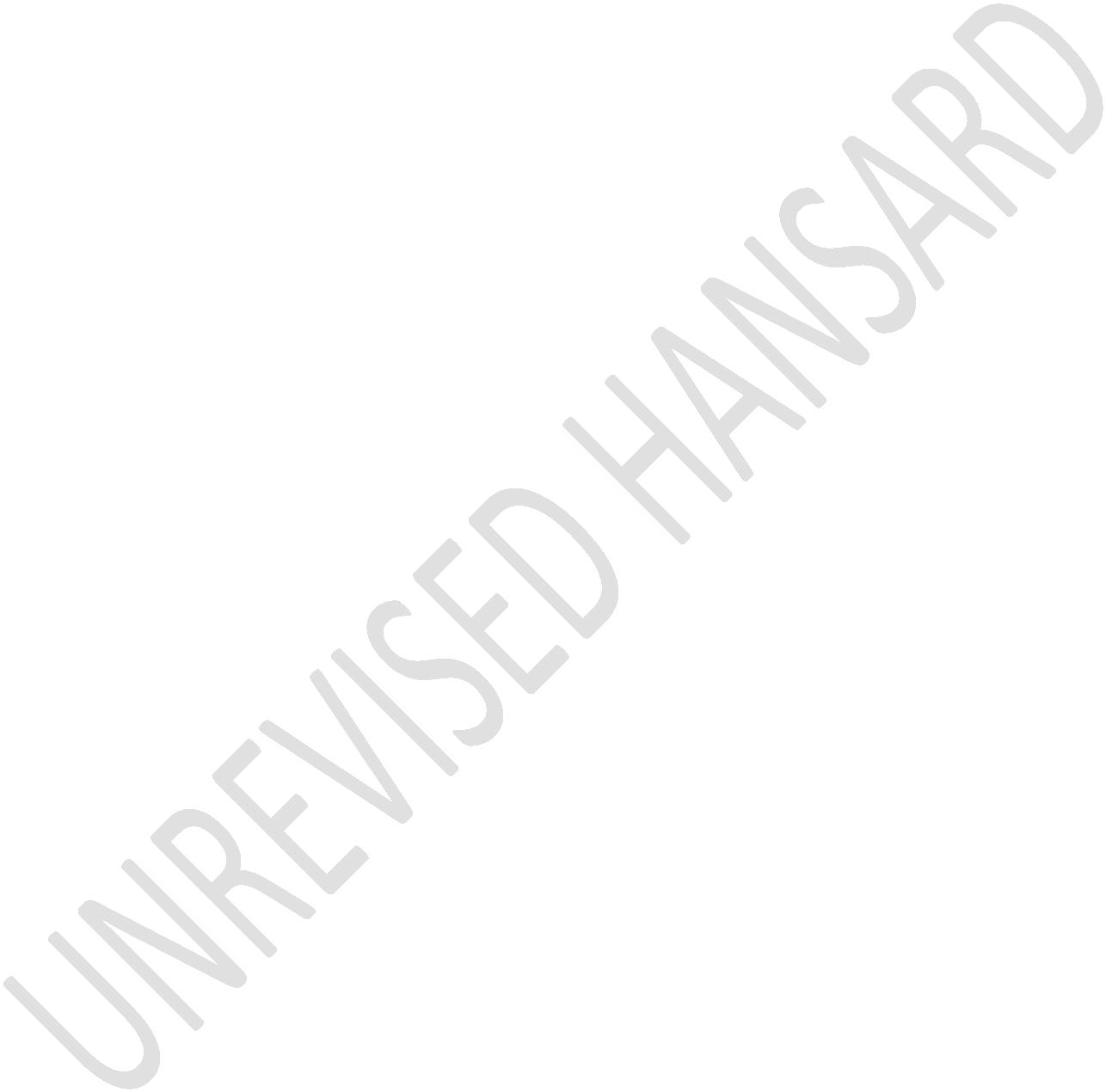 UNREVISED HANSARDMINI PLENARY - NATIONAL ASSEMBLYTHURSDAY, 19 MAY 2022VOTE NO 22 – CORRECTIONAL SERVICESPage: 2The ACTING CHAIRPERSON (Mr M G Mahlaule): Thank you. Honmembers, before we proceed, I would like to remind you thatthe virtual mini-plenary is deemed to be in the precinct ofParliament and constitutes a meeting of the National Assemblyfor debating purposes only. In addition to the Rules of thevirtual sittings, the Rules of the National Assembly includingthe rules of debate apply. Members enjoy the same powers andprivileges that apply in the sitting of the National Assembly.Members should equally note that anything said in the virtualplatform is deemed to have been said to the House and may beruled upon.All members who have logged in shall be considered to bepresent and are requested to mute their microphones and onlyunmute it when recognised to speak. This is because themicrophones are very sensitive and will pick up any noisewhich might disturb the attention of other members. When youare recognised to speak, please unmute your microphoneand connect your video. Members may also make use of the iconson the bars at the bottom of their screens which has an optionthat allows a member to put up his or her own hand to raisepoints of order.UNREVISED HANSARDMINI PLENARY - NATIONAL ASSEMBLYTHURSDAY, 19 MAY 2022VOTE NO 22 – CORRECTIONAL SERVICESPage: 3The secretariat will assist in alerting the Chairperson whenmembers are requesting to speak. When using the virtualsystem, members are urged to refrain or desist fromunnecessary points of order or interjections. We shall nowproceed to the Order, which is a debate on Vote No 22 -Correctional Services, Appropriation Bill. I now recognise thehon Minister of Justice and Correctional Services. HonMinister!APPROPRIATION BILLDebate on Vote 22 - Correctional Services:The MINISTER OF JUSTICE AND CORRECTIONAL SERVICES: Thank youvery much, hon Acting House Chairperson. The Deputy Ministerof Correctional Services, Nkosi Phathekile Holomisa, DeputyMinister of Justice and Constitutional Development, JohnJeffery, Ministers and Deputy Ministers from sisterdepartments, hon members of the Portfolio Committee on Justiceand Correctional Services, hon members, Acting NationalCommissioner of the Department of Correctional Services, M SThobakgale, the Inspecting Judge, Justice Edwin Cameron,members of the National Council for Correctional Services, andUNREVISED HANSARDMINI PLENARY - NATIONAL ASSEMBLYTHURSDAY, 19 MAY 2022VOTE NO 22 – CORRECTIONAL SERVICESPage: 4members of the parole boards across the country, we want tostart by quoting our esteemed stalwart, Mme Charlotte Maxekewhen she said, and I quote:This work is not for yourselves. Kill that spirit of self anddo not live above your people but live with them and if youcan rise, bring someone with you.As hon members would know, Mme Charlotte Maxeke was also thefirst woman in South Africa to be appointed as a probationofficer at the Department of Correctional Services. Historyrecords that she was frequently seen in the courts in Benoniand Boksburg where she appeared on behalf of youth whocommitted various crimes seeking alternative sentences toincarceration. As we present the Budget Vote for theDepartment of Correctional Services, I can think of no bettercall to action to our officials across the board and the workof Mme Charlotte Maxeke, from the administrative capital inPretoria to our most remote centres in Malmesbury.In the work you do, seek no personal glory as this work is notfor yourselves, but rather for all South Africans so thattogether, we can create a safer South Africa. We want to bringUNREVISED HANSARDMINI PLENARY - NATIONAL ASSEMBLYTHURSDAY, 19 MAY 2022VOTE NO 22 – CORRECTIONAL SERVICESPage: 5together reformed parolees, victims of crime, rehabilitatedex-offenders, civil society, and South Africans from all walksof life and make South Africa rise in line with a vision byprogressive leaders like Mme Maxeke. We present before thisaugust House a budget amounting to R26,1 billion for the 2022-23 financial year allocated as follows: R15,2 billion forincarceration; R4,6 billion for administration; R2,6 billionrands for care; R2,3 billion for rehabilitation; and lastly,R1,2 billion for social reintegration. Government resourcesare constrained; the Department of Correctional Services hasadopted an innovative way to save costs and efficiently usethe allocated resources.One of the programmes we are using to cut costs in thedepartment is the Self-Sufficiency Strategic Framework with arestorative justice element. So far, self-sufficiency has setthe department on the right course to save taxpayers money andposition the Department of Correctional Services to have arestorative justice impact in communities. Together with theDeputy Minister Holomisa, we took a policy decision affirmingthat Correctional Services has to find means to self-sustainitself in line with the Correctional Services Act. Thedepartment has farms, land, dairies, bakeries, workshops andUNREVISED HANSARDMINI PLENARY - NATIONAL ASSEMBLYTHURSDAY, 19 MAY 2022VOTE NO 22 – CORRECTIONAL SERVICESPage: 6many other amenities which position us to survive withouthaving to rely on government funding.I am happy to inform this august House that vegetables costshave also been significantly reduced in the department. Eightmanagement areas out of 48 are no longer buying cabbages,spinach, beetroot and onions, they produce enough supply forinmate rations. We will increase the number of managementareas that are able to do so in this financial year. Fivemanagement areas, namely, Goedemoed in the Free State,Kirkwood in the Eastern Cape, Rooigrond in the North West,Waterval in KwaZulu-Natal and Zonderwater in Gauteng are nowfully sustainable on red meat, while Drakenstein in theWestern Cape and Zonderwater are also no longer procuringchicken meat. The estimated cost savings, hon Acting HouseChairperson, I hope all hon members are listening, as a resultof implementing self-sufficiency initiatives in the departmentamount to R163 million. I must repeat, hon Acting HouseChairperson, because this work is celebration by all SouthAfricans. The estimated cost savings as a result ofimplementing self-sufficiency initiatives in the Department ofCorrectional Services amount to R163 million which we havesaved the fiscus and we aim to invest back into the departmentUNREVISED HANSARDMINI PLENARY - NATIONAL ASSEMBLYTHURSDAY, 19 MAY 2022VOTE NO 22 – CORRECTIONAL SERVICESPage: 7to do more, and I hope, hon members will notice this good workdone by officials and the offenders.IsiZulu:Bonke abenzi bobubi bayasebenza manje. Akusekho muntu ohlalanje mahala.English:During this financial year, we will heighten production in ourlivestock and plant production farms and textile workshops. Wehave invested in new machinery that will assist in the massproduction of uniform for both inmates and officials. We arecurrently training inmates and officials to run productionlines with our new machines. The target is simple, skillinmates with functional skills and increase our productioncapacity while they also learn skills that will enable them tobe productive in society upon release. Acting HouseChairperson, transferring skills to inmates remains animportant programme of the department. We want inmates, upontheir release to be productive in society.The few incidents of parolees who reoffend in our communitieshas really caused untold damage to the image of correctionalUNREVISED HANSARDMINI PLENARY - NATIONAL ASSEMBLYTHURSDAY, 19 MAY 2022VOTE NO 22 – CORRECTIONAL SERVICESPage: 8services. It has also caused untold damage and suffering tothe families of the victims and to the communities themselves.I’m happy to see that the trial of the murder of Tazne van Wykhas commenced in the Western Cape. I’m convinced that justicewill prevail, and I hope that this trial will send a clear anunambiguous message to other parolees that reoffending doesnot pay. I also would like to highlight the good work of someof the rehabilitated offenders like parolee Andrew Moleko fromMarikana is one of them in the North West. He learnedentrepreneurial skills whilst incarcerated. He is currentlyrunning a successful construction company that also employs anumber of parolees. He is one of our many parolees who aregood ambassadors of rehabilitation programmes of thedepartment. We commend the companies which gave himopportunities and reiterate that a criminal record does notrender someone completely unemployable.With limited human capital, our officials are doingextraordinary work under difficult circumstances. We appeal tocommunities not to deny parolees opportunities. We have seenwith parolees like Moleko that access to opportunitiescontributes towards their rehabilitation.UNREVISED HANSARDMINI PLENARY - NATIONAL ASSEMBLYTHURSDAY, 19 MAY 2022VOTE NO 22 – CORRECTIONAL SERVICESPage: 9During the 2021-22 financial year, 90% of sentenced offenderswith correctional sentence plans completed correctionalprogrammes. With regard to offender development, offendersparticipate in long occupation skills programmes, shortoccupational skills programmes, technical vocational educationand training, TVET, college programmes, general education andtraining, further education and training and the Grade 12National Senior Certificate. Offenders also receivepsychological, social and spiritual services.Acting House Chairperson, the voted allocation for offenderdevelopment is supplemented through the National Skills Fundallocations. The current agreement of R87,2 million for thetraining of 5 480 offenders has been extended from 31 March2022 to 31 March 2023. This funding ensures that moreoffenders are provided needs based skills developmentopportunities as part of their rehabilitation programme. Theaccreditation of offender training facilities and workplaceshas been enhanced.The Manufacturing, Engineering and Related Services SectorEducation and Training Authority assisted in formalising theNational Skills Development Management System, thus resultingUNREVISED HANSARDMINI PLENARY - NATIONAL ASSEMBLYTHURSDAY, 19 MAY 2022VOTE NO 22 – CORRECTIONAL SERVICESPage: 10in correctional facilities including Boksburg,Kgosi Mampuru II, Drakenstein and Bizzah Makhathe beingapproved to provide accredited programmes. We are also workingwith the services Sector Education and Training Authority,Seta, in accrediting female hairdressing sites salons atDurban, Bizzah Makhathe, Pollsmoor and Worcester correctionalcentres. Much work has been done in terms of addressing theidentified gaps and we are confident that we will meet all theaccreditation requirements. It is our resolve that alltraining programmes offered in our correctional centres areaccredited and meet the industry standards.Formal education has been doing extremely well over the years.Our matriculants continue to surpass the national pass rate.It gives me great pleasure to announce that we have registereda new school in the KwaZulu-Natal Region, namedSicebengolwazi, which when translated, means ‘armed withknowledge’. This school is already operational, offeringGrades 10 to 12 subjects. The National Electronic MediaInstitute of South Africa is another institution that we haveformalised a working partnership with, under the Department ofCommunications and Digital Technologies. This partnership willbe piloting Microsoft digital literacy programmes toUNREVISED HANSARDMINI PLENARY - NATIONAL ASSEMBLYTHURSDAY, 19 MAY 2022VOTE NO 22 – CORRECTIONAL SERVICESPage: 11offenders. These partnerships are also explored with thebusiness sector and nongovernment organisations, NGOs, as weenhance relations and collaboration for the purposes ofempowering offenders with skills for employability, jobpreparedness and to create job opportunities.The department is also looking at programmes that will empowervictims of crime. As reported in the previous financial year,where we have had a victim of crime family, we are looking atexpanding. The department will also be extending correctionalprogrammes in this financial year to remand detainees. We havedeveloped structured programmes to assist remand detainees todevelop general life skills which they could apply duringdetention and upon their release to prevent future offendingbehaviour. The programmes will focus on several areas such asemotional health and wellbeing, problem solving, intelligence,and so forth. We are also encouraged that the NationalTreasury has approved 100% retention of revenue we generatethrough self-sufficiency. This is a major boost to theprogramme as we will reinvest these resources towards itsgrowth. The department has commercialised its arts and craftsproducts to enhance and self-sustain some of its programmes.Various in-house projects with the use of inmates labour areUNREVISED HANSARDMINI PLENARY - NATIONAL ASSEMBLYTHURSDAY, 19 MAY 2022VOTE NO 22 – CORRECTIONAL SERVICESPage: 12currently underway to refurbish other amenities such askitchens, recreational facilities, and office accommodation.Not everything in state needs to be outsourced, the state mustbe a pioneer in some of the markets, hon members. It can’t bea tender for everything. There are things that we can do andwe must do that.What is now evident is that there is more ground that we cancover through our in-house built programme. We are nowrepairing tower posts to augment our security infrastructure.The tower posts offer several advantages to our securityenterprise. An elevated or aerial view provides a biggerspectrum where one official can effectively conduct monitoringmovement is also noticeable from an aerial position. As aresult, disturbances, be it outside cells or on the inside,can be spotted in real time. This old technology still works.The in-house built programme will also be covering theconstruction of community corrections offices.The Mpumalanga Department of Education has reached out to theDepartment of Correctional Services on its Rhandza Xikolo XaWena campaign that seeks to mobilise communities to always ownand safeguard their schools. It further encompasses repairingUNREVISED HANSARDMINI PLENARY - NATIONAL ASSEMBLYTHURSDAY, 19 MAY 2022VOTE NO 22 – CORRECTIONAL SERVICESPage: 13damaged school property. Deputy Minister Holomisa was onTuesday in Mpumalanga where the two departments signed aService Level Agreement for us to refurbish school furniturefor the Mpumalanga Department of Education through theutilisation of offender labour. We have a similar agreementwith the Gauteng Department of Education, also with thenational Department of Education. This is born out of the typeof work that Correctional Services has been doing over years,refurbishing damaged public infrastructure. Some of theschools in Limpopo, Mpumalanga, Gauteng and the Eastern Capehave had their infrastructure restored by CorrectionalServices inmates. Fixing ceilings, painting walls, renderingbasic maintenance work and cleaning is in the package thatDepartment Correctional Services makes available throughoffender labour.Therefore, communities have welcomed this initiative. They seeit as offenders playing their role into paying back to societyand making a positive contribution. It also helps us withreintegration. The departmental production workshops continueto manufacture and supply furniture for various clientdepartments. Among them are the Departments of Justice andConstitutional Development, Housing, Water and Sanitation. ItUNREVISED HANSARDMINI PLENARY - NATIONAL ASSEMBLYTHURSDAY, 19 MAY 2022VOTE NO 22 – CORRECTIONAL SERVICESPage: 14is with a great sense of joy to announce that the Departmentof Public Works and Infrastructure will be placing orders forfurniture with Correctional Services production workshops. Anincrease in the orders placed means that we get our productionworkshops to be more productive, as inmates cannot sit idle intheir cells. More inmates will be at work. More inmates willbe meaningfully occupied.Hon members, overcrowding in our facilities continues to be aperennial challenge that requires holistic attention in termsof crime deterrence by our communities. For as long as peoplecontinue to commit crime, we are thus left vulnerable topossible overcrowding in correctional centres. Although therehas been a reduction in the inmate population over the years,the correctional system remains under pressure. Over a periodof five years, from 2015-16 to 2020-21, we have recorded areduction of 12,99%. In real figures, we have moved from161 984 to 140 948. Sadly, there continue to be spikes that weencounter from time to time. We cannot avoid overcrowding ifsociety does not play its role to fight. Crime must be foughtand this will enable us to reduce the level of overcrowding inour facilities.UNREVISED HANSARDMINI PLENARY - NATIONAL ASSEMBLYTHURSDAY, 19 MAY 2022VOTE NO 22 – CORRECTIONAL SERVICESPage: 15In terms of capital projects, it is worth mentioning thatconstruction of additional bed space at Parys has achieved 85%completion and is scheduled to be finalised during the 2023-24financial year. This upgrade project will provide anadditional 176 beds. The upgrade and refurbishment of theEmthonjeni Youth Centre will regain a total of 640 bed spacesand transform the centre into a state-of-the-art integratedsecurity systems facility. This project is scheduled forcompletion during the 2022-23 financial year. Anothermilestone is the refurbishment of the Umzimkhulu CorrectionalCentre which was finalised during the 2021-22 financial year.The facility will be operationalised during the currentfinancial year. These are great achievements on capitalprojects.Work is also continuing when it comes to the welfare of ourofficials. The Waterval Management Area was struck by aTornado in 2019, leaving serious destruction to the centre andthe residential area of our officials. As a result, theofficials whose houses were damaged became displaced and hadto be relocated elsewhere on the terrain. We are pleased toannounce that the refurbishment of 42 staff houses will befinalised during the month of June 2022.UNREVISED HANSARDMINI PLENARY - NATIONAL ASSEMBLYTHURSDAY, 19 MAY 2022VOTE NO 22 – CORRECTIONAL SERVICESPage: 16Hon members, allow me to provide an update on the matterinvolving the Judicial Inspectorate for Correctional Servicesfollowing a Constitutional Court judgement handed down on 4December 2020. The Department of Correctional Services andJudicial Inspectorate for Correctional Services, Jics, havebeen working on the implementation of the judgment and thecreation of a Judicial Inspectorate for Correctional ServicesBill to ultimately replace sections 88A(1)(b), 88A(4) and 91of the Correctional Services Act, 111 of 1998, as confirmed bythe Constitutional Court to be constitutionally invalid. Weremain hopeful that a solution will be found on the impasse toensure we comply with the judgement. It is now commonknowledge that the Department of Correctional Services, likemany other departments, suffered budget cuts. The compensationof employees’ budget cuts amounts to R11 billion over theMedium-Term Expenditure Framework, MTEF, period ending 2025.Hon members, one of the challenges that the department isfaced with is the reality that the demand for services willnot stop or decline just because there is a budget cut.Instead, service delivery expectations will continue to growirrespective of whether resources are commensurate with suchstandards. Therefore, this challenge calls for a change in aUNREVISED HANSARDMINI PLENARY - NATIONAL ASSEMBLYTHURSDAY, 19 MAY 2022VOTE NO 22 – CORRECTIONAL SERVICESPage: 17manner that the department delivers its services. This willinevitably have an effect on how services are delivered at thehead office. For the department to be persistent andpurposeful we are now decentralising some of the officials tomove from head office to area management.Hon Acting House Chairperson, I am pleased to announce thatthe Department of Correctional Services will be embarking on arecruitment drive for learners. We are looking at over 3 000opportunities which will diversify the skills set that weintend attracting in our workforce. As hon members will beaware we have not been able to recruit in the past twofinancial years due to Covid-19. On the international front,the department has committed to exchange programmes andbenchmarking visits in the areas of mutual interest whichinclude, staff training and development, security,rehabilitation, reintegration, and parole administration. Wealso participated in two ... thank you. I submit, hon ActingHouse Chairperson. [Time expired.]Mr G MAGWANISHE: Thank you very much, hon Chairperson, honMinister Ronald Lamola, hon Deputy Minister Nkosi PhathekileHolomisa, Ministers and Deputy Ministers present, inspectingUNREVISED HANSARDMINI PLENARY - NATIONAL ASSEMBLYTHURSDAY, 19 MAY 2022VOTE NO 22 – CORRECTIONAL SERVICESPage: 18judge, Judge Edwin Cameron, Acting National Commissioner, MrThobakgale, distinguished guests and hon members, this BudgetVote Debate takes place at a time while the country is stilltrying to understand the impact of the devastating floodswhich wreaked havoc in KwaZulu-Natal and Eastern Cape in April2022.We are pleased to hear that the Department of CorrectionalServices, through their Self-Sufficiency and SustainabilityModel contributed towards the social relief effort in KwaZulu-Natal.When Minister Lamola presented his political overview of theBudget to the committee, reported that items such as eggs,meat, milk and bread, which were produced by inmates weredonated to the needy families and this brought much-neededrelief to communities.We are also pleased to hear that the Department ofCorrectional Services has removed items such as eggs and porkfrom their procurement list as a result of the self-sufficientand sustainability initiatives.UNREVISED HANSARDMINI PLENARY - NATIONAL ASSEMBLYTHURSDAY, 19 MAY 2022VOTE NO 22 – CORRECTIONAL SERVICESPage: 19In our budget report, as the committee, we have recommendedthat the Department of Correctional Services should add moreitems their list in order to address the current budgetconstraints facing the department.In our visit to correctional centres, we have observed thatSelf-Sufficient and Sustainability Model is bearing fruits forthe department and the Minister has alluded to some of them.In Tzaneen, for instance, the committee noted withappreciation that in 2021-22 financial year, the centre didnot procure any vegetables in the market because they produced95 417 kilograms of vegetables, saving the centre overR692 000. In Boksburg Correctional Centre, they produce one ofthe best furniture through offender labour. These products aresold to other government departments. The furniture for thebuilding of the High Court in Middelburg has been produced inBoksburg Correctional Centre.Amidst the COVID-19 pandemic, the class of 2021 inmatesmatrics managed to achieve an impressive 89,93% pass rate.This is an improvement from the 81% achieved in the 2020academic year. The committee would like to congratulateUNREVISED HANSARDMINI PLENARY - NATIONAL ASSEMBLYTHURSDAY, 19 MAY 2022VOTE NO 22 – CORRECTIONAL SERVICESPage: 20Usethubeni Youth School for achieving 100% pass rate for thelast five consecutive years.Let me also take this opportunity to congratulate the bestlearner in the Department of Correctional Services facilities,Mr Khanyile Faba from Brandvlei Youth School for achieving88,71%. These results are evidence that when an opportunity isgiven to young people, that can change their lives for thebetter is through education.The committee calls upon the department to invest more ineducation, skills development and rehabilitation incorrectional facilities. In order to realize this, thereshould be a significant shift in a way the departmentstructure their budget. Currently, rehabilitation programme isonly allocated 10% of the overall budget of the department,while incarceration takes 56% of the budget. This is againstthe spirit of the White Paper on Corrections, which statesthat rehabilitation should be at the centre of thedepartmental activities.Community correction is an important component to facilitatesocial integration of parolees into the community. A number ofUNREVISED HANSARDMINI PLENARY - NATIONAL ASSEMBLYTHURSDAY, 19 MAY 2022VOTE NO 22 – CORRECTIONAL SERVICESPage: 21challenges confront our community corrections on a dailybasis.During our oversight visit to different centres acrossprovinces, we observed that there was a high number ofabsconders in the system of community corrections. There is aneed to strengthen the system of community correction so thatthe community should feel safe and have faith in the parolesystem. In the same breath, the department is calling upon tofinalize the review of the parole system in general.Victims of crime are an important stakeholder in theadministration of our criminal justice system. The departmentshould do more to educate our communities about the importantright of victim of crime to make representation during parolehearings of offenders. More effort should also be put inencouraging victims and offenders to participate in victim-offender dialogues. The involvement of victims and thecommunity in correctional matters is an important milestone inrealizing the objectives of the White Paper on Corrections toensure that corrections become a societal responsibility.UNREVISED HANSARDMINI PLENARY - NATIONAL ASSEMBLYTHURSDAY, 19 MAY 2022VOTE NO 22 – CORRECTIONAL SERVICESPage: 22The Department of Correctional Services has over the yearsbeen a subject to a number of investigations overmaladministration and corruption. This has put the image ofthe department in a negative light. We call upon thedepartment to reverse this by implementing consequencemanagement in all deserving cases.The Department of Correctional Services is a labour-intensivedepartment. The White Paper on Corrections says, and I quote:“Every member is a rehabilitator”. Our oversight visit gave usan opportunity to observe first-hand the hard work done byofficials of the department in rehabilitating the offendersunder their care. During these visits, we also learned withdisappointments that there are officials who bring contrabandssuch as drugs, dagga and cellphones into the correctionalcentres. The department must ensure that all those foundguilty of such misconduct and criminal acts must face seriousconsequences.The Judicial Inspectorate of Correctional Services, under theleadership of the inspecting judge, Judge Edwin Cameroncontinues to carry out their mandate with great distinction.As a committee, we reaffirm our support for the work done byUNREVISED HANSARDMINI PLENARY - NATIONAL ASSEMBLYTHURSDAY, 19 MAY 2022VOTE NO 22 – CORRECTIONAL SERVICESPage: 23the inspectorate. Currently, the inspectorate is finalizingits business operating model which should assist them tofunction better than the current arrangement where they needto heavily rely on the Department of Correctional Services,the very same department they must oversee.As the committee, we are concerned that up to now, we do nothave a permanent Commissioner of Correctional Services. Thechallenges at Correctional Services needs stability at alllevels of strategic leadership.Lastly, as a committee, we are deeply concerned that asParliament, once again, we might not meet the constitutionaldeadline with respect to the Sonke Gender JusticeConstitutional ruling. The Bill has not yet been introduced inParliament. We plead for a speedy introduction of the Bill bythe executive. Hon members, please support us in supportingthis Budget Vote of the Department of Correctional Services.Thank you.Mr J N ENGELBRECHT: Chairperson, I have no intention to repeatall the very nicely articulated points of the department’svision, mission and mandate as is so often done duringUNREVISED HANSARDMINI PLENARY - NATIONAL ASSEMBLYTHURSDAY, 19 MAY 2022VOTE NO 22 – CORRECTIONAL SERVICESPage: 24occasions such as this. We are here to perform an oversightrole and assess performance. In terms of that,underperformance, understaffing and underspending byR1,3 billion are the major achievements of the department withkey management positions remaining unfilled, the ratio ofmembers to inmates remains decidedly unsatisfactory, escapesbeing a regular occurrence along with the significant risksand danger associated with it.A very significant challenge the Correctional Services has toface is the budget cuts necessitated by the prevailingeconomic climate and the declining state. In the department’s2022-23 annual performance plan it stated that:The reduction and reversal of the wage agreement over the2021 Medium-Term Expenditure Framework, MTEF, willcontinue to have a negative effect on the fundedestablishment of the department during the 2022 MTEF. Thedepartment will be required to reduce its staffcomplement which will negatively affect new initiatives.I think this is an understatement to say the least. Thisbudget allocation will add in preventing the department fromUNREVISED HANSARDMINI PLENARY - NATIONAL ASSEMBLYTHURSDAY, 19 MAY 2022VOTE NO 22 – CORRECTIONAL SERVICESPage: 25fulfilling its constitutional mandate effectively. I don’tknow if the involvement of the department in terms of statecapture had a subconscious influence during the budgetallocation process, but it can’t be denied that the blightBosasa left on Correctional Services was severe. Parliamentwould however only be able to deal with this once the Speakerceases to stall the process. The sooner this can commence thebetter. The manner of how this is going to be dealt with willbe a determining factor in assessing the credibility ofParliament as an institution by our citizens.During a recent oversight visit conducted by the committee,the majority of serious challenges the committee came acrosscan be ascribed to a failure by the Department of Public Worksto fulfil its most basic function. [Recording stopped.]... it has progressed to the point where ...Correctional Services had to make alternative plans to try anddo maintenance work on facilities where they could. This trendwill continue and probably be expanded upon in future, becausethe one thing every department is certain of when it comes toPublic Works is that it cannot be relied upon. This might be aUNREVISED HANSARDMINI PLENARY - NATIONAL ASSEMBLYTHURSDAY, 19 MAY 2022VOTE NO 22 – CORRECTIONAL SERVICESPage: 26blessing in disguise, to quote the hon James Selfe, I quote,“Prisons work where prisoners”.Instead of paying Public Works [Recording stopped.] to doshoddy maintenance, skilled prisoners can be utilised tomaintain the facilities and do something constructive. I can’tthink of a single reason that would motivate the continuedexistence of Public Works as a government department. Thoseprisons visited during recent oversight where prisonersworked, were in a much better position than those where allinmates had to do all day was to hang about with little to noexercise and nothing constructive to occupy their wakinghours.Rehabilitation is a core programme of the Department. TheWhite Paper on Corrections of 2005 states that rehabilitationis at the centre of departmental activities. Yet therehabilitation programme is the six smallest allocatedprogramme of the total allocation for the department in 2022-23, amounting to R2,319 billion. With notable exceptions,little is offered in the way of improving the skills-set ofinmates making a mockery of the rehabilitation aspect of thedepartment. While most of us do not want to hear this, it is aUNREVISED HANSARDMINI PLENARY - NATIONAL ASSEMBLYTHURSDAY, 19 MAY 2022VOTE NO 22 – CORRECTIONAL SERVICESPage: 27fact that inmates have very little chance of leaving prison abetter person than when they entered prison. [Recordingstopped.]The ACTING CHAIRPERSON (Mr M G Mahlaule): Hon Engelbrecht, canyou try again, you are muted. Can you unmute yourself? You canproceed.Mr J N ENGELBRECHT: Finding employment upon leaving prison isunderstandably difficult, since little to no rehabilitationhas taken place. If we are to address this very serious socialproblem, then a lot more needs to be spent on therehabilitation programme, and serious attention needs to bepaid to rehabilitation holistically.Currently, South Africa has a very high reoffending rate.According to the National Institute for Crime Prevention andthe Reintegration of Offenders, Nicro, it is at 87%. For aslong as we ignore rehabilitation as an imperative part of theCorrectional Services’ responsibility, this will not comedown, and this will also continue to drive the crime rate up.UNREVISED HANSARDMINI PLENARY - NATIONAL ASSEMBLYTHURSDAY, 19 MAY 2022VOTE NO 22 – CORRECTIONAL SERVICESPage: 28The prison system suffers under overpopulation. Apart fromerecting new facilities ... [Recording stopped.]The ACTING CHAIRPERSON (Mr M G Mahlaule): Hon Engelbrecht!Mr W F FABER: Chairperson, on a point of order. It seems wehave a connectivity problem, but I also see that one othermember gets on the line and it obviously disturb the signal ofthe hon Engelbrecht. Let us see if we can get him back becauseI see there was another member who was interrupting. Thanks,Chair.The ACTING CHAIRPERSON (Mr M G Mahlaule): No, it cannot betrue that someone was online because it was a video only fromthe hon Msimang. I am watching the proceedings. You are leftwith 30 seconds, hon Engelbrecht. I will give you another 30seconds. You can proceed.Mr J N ENGELBRECHT: [Recording stopped.] ... it needs urgentattention. By allocating a meagre 4.6% of the budget to socialreintegration will surely not assist in improving thesituation. These are but a few of the biggest challenges Ihave identified given the time available. I truly hope thatUNREVISED HANSARDMINI PLENARY - NATIONAL ASSEMBLYTHURSDAY, 19 MAY 2022VOTE NO 22 – CORRECTIONAL SERVICESPage: 29the Bosasa affair, which we still have to deal with, would bethe last we see of political meddling and its devastatingconsequences for our country. I wish the officials ofCorrectional Services all the best. Thank you very much.Ms Y N YAKO: Chairperson, the EFF rejects Budget Vote 22 onCorrectional Services. Today, the South African prisonpopulations sits at over 155 000 inmates while the officialcapacity of our correctional centre is for 110 000 inmates.There also crowding of correctional centres makes itimpossible for any correctional lessons to take place. Theprisons have become a breeding ground for hardened criminals.There are centres in which the collusion between convictedcriminals and prison officials produces the bloodiest ofcrimes.They are incubation centres for diseases, for crime which isplanned and organised from the inside and perpetuated by thosein the outside.When we adopted our new constitutional order we wanted to haveour correctional centres as rehabilitation centres becausepunishment for crime has to be corrective and not punitive.UNREVISED HANSARDMINI PLENARY - NATIONAL ASSEMBLYTHURSDAY, 19 MAY 2022VOTE NO 22 – CORRECTIONAL SERVICESPage: 30The Department of Correctional Services has failed in almostall aspects in reorientating focus to the rehabilitation tothese prisons. Toping to this failure is the deeply rootedcorruption in this department. Take for example, the case ofMr Nxele, the regional commissioner for Correctional Servicesin KwaZulu-Natal. For the past few years Mr Nxele has beenfighting a very brutal system in the department relating tohis suspension as a regional commissioner. In each and everyplatform, arbitration or even court cases he has beenrepeatedly cleared of wrong doing and the department has beenasked to reinstate him back to his job. This department led bya lawyer who projects himself as a crusader for justice hasignored court rulings relating to the reinstatement of theKwaZulu-Natal regional commissioner. Why are you doing this,Mr Lamola?To this date, the department has not cleared the air in as farin its corrupt dealing with Bosasa is concerned. While Bosasamight not be in the picture anymore, there are people whoenabled the looting of the state resources in that departmentand are still there. Even though Bosasa as a company might notbe involved anymore the infrastructure for corruption is stillthere. There is no reason to why an outside company shouldUNREVISED HANSARDMINI PLENARY - NATIONAL ASSEMBLYTHURSDAY, 19 MAY 2022VOTE NO 22 – CORRECTIONAL SERVICESPage: 31have been contracted to provide food to inmates anyway forthat matter. As we have seen in our oversight visit inmatesthemselves can be used to produce food on the vast lands thedepartment owns. Inmate can be trained to prepare this food aspart of their life training to enable them to lead productivelives when they get released from jail.Minister, the last time we checked remanded detainees made upalmost a third of the South African prison population and someof these people have been in remand custody for over fiveyears. This speaks to the inefficiencies of the administrationin the criminal justice system, particularly that it has itsway in which the magistrate courts deal with cases of pitycrimes. These remanded detainees have no access torehabilitative activities that convicted detainees have. Thisarea must be addressed. Magistrates must expedite mattersbefore them to ensure that there is finality in cases.Lastly, Minister, we condemn the privatisation of correctionalcentres at your department seems to be mounting lately. Thecontract for the management of the Mangaung correctionalfacility awarded to the British Security Firm G4S as well asthat of the management of the Kutama Sinthumule CorrectionalUNREVISED HANSARDMINI PLENARY - NATIONAL ASSEMBLYTHURSDAY, 19 MAY 2022VOTE NO 22 – CORRECTIONAL SERVICESPage: 32Centre in Limpopo are a serious blights on the ability of thecountry to manage its own affairs. We must learn lessons fromcountries such as the US that have privatised prisons and seehow deeply corrupt and inhumane the system of private prisonsis. It is sad that all these reactionary developments in ourjustice system are happening under the leadership of a youngperson who once prided himself as a revolutionary. You havesimply become a disgrace over the past few years, Minister.You are an embarrassment to the generation you once proclaimedto be leading. Therefore, we reject this budget.Prof C T MSIMANG: Hon House Chair, it is undeniable that theCOVID-19 pandemic had a great impact on the management of ourcorrectional facilities, and presented a unique public healthproblem. This situation forced the government to, for once,take action and deal with the long standing issue ofovercrowding in our correctional facilities, which andcontinues to be a serious problem.According to the latest report of the Judicial Inspectoratefor Correction Services, the impact of the specialdispensation authorised by the President to bring forwardparole and dates of 19 000 non-violent incarcerated persons inUNREVISED HANSARDMINI PLENARY - NATIONAL ASSEMBLYTHURSDAY, 19 MAY 2022VOTE NO 22 – CORRECTIONAL SERVICESPage: 33May 2020, coupled with directives or measures to prevent thespread of the virus in January 2021, undeniably had a directimpact on reducing overcrowding.In March 2020 the national overcrowding rate according to thereport was at 32% whereas in March 2021 the rate massivelyreduced to 23%. This is enormous accomplishment. However, itbegs the question of why it took a pandemic for the departmentto take action and address a long-standing explosivesituation. To applaud the department for its efforts deniesthe cold-heart fact that this reality has been compounded overthe years. Very little action has been taken by the departmentdespite meticulous reports of the Judicial Inspectorate of thestate of our correctional facilities.The issue of overcrowding and bed space at our correctionalfacilities remains a critical issue demanding prompt action.Although the IFP welcomes the reports by the departmentregarding the building of new correctional centres andupgrades to facilities such as the Emthonjeni Correctionalcentre which is apparently estimated to provide an additional640 beds. Much more needs to be done.UNREVISED HANSARDMINI PLENARY - NATIONAL ASSEMBLYTHURSDAY, 19 MAY 2022VOTE NO 22 – CORRECTIONAL SERVICESPage: 34The IFP remains highly concerned about the reports of securitybreaches at correctional facilities such as the disturbingreport in September last year when two inmates servingsentences of rape and murder escaped from LeeuwkopCorrectional centre after which they allegedly kidnapped aninfant during a house robbery. This type of serious securitybreach sharply calls into question the issue of consequencemanagement as well as infrastructure concerns.In conclusion, the IFP also wishes to stress its concern overthe filling of critical vacancies in the department. The IFPaccepts that the stark reality of budgetary reduces inevitablyhas a great impact on the department and its capacity, but thespeed of filling critical vacancies is worrisome. It recentbriefings by the department, it became clear to the portfoliocommittee that the position of a permanent NationalCommissioner will, in all likelihood, to be filled beforeAugust 2022, which is unacceptable. The IFP will closelymonitor the situation and interrogate the department’srecruitment processes. The IFP supports the Budget Vote, and Ithank you, hon House Chair.UNREVISED HANSARDMINI PLENARY - NATIONAL ASSEMBLYTHURSDAY, 19 MAY 2022VOTE NO 22 – CORRECTIONAL SERVICESPage: 35Mr F J MULDER: Hon House Chair, the rights of inmates are notan isolated issue, they have the potential to directly andindirectly affect all of us. Prisoners as people constitutepart of society and the department should carry out itsmandate to rehabilitate offenders in their care that they canchange their behaviour and become productive members ofsociety upon their release.If the mandate of the department is amongst others torehabilitate offenders in a correctional facility in theircare, as the name of the department says, so that they canchange their behaviour and become productive members ofsociety upon release, the question should be asked then, howcould it be then that the rehabilitation programme is thesecond smallest allocated programme in terms of budget for the2022-23 financial year. This programme was only allocated 8,6%of the total budget of the Department for Correctionalservices.Hon House Chair, in the 2021 budget report, the committeeraised concerns about the ability of the community correctionssystems to effectively manage the additional 19 000 paroleeswho were to be released. The department was requested toUNREVISED HANSARDMINI PLENARY - NATIONAL ASSEMBLYTHURSDAY, 19 MAY 2022VOTE NO 22 – CORRECTIONAL SERVICESPage: 36provide the committee with detailed plans on how communitycorrections will manage the additional numbers. To date thecommittee has not received that requested information. ThisHouse should know what happened to the 19 000 parolees and howthey were managed after their release.It is unacceptable for the department not to have responded tothe committee. The department should ensure that spending forthe current financial year is prioritised because thefinancial allocation to the department will be reduced in2024-25 financial year. Therefore, the Freedom Front Pluscannot support this Vote. Thank you.Mr S N SWART: House Chair and hon Minister, the ACDP is fullyaware of the severe overcrowding at many of the correctionalcentres, and this negatively impacts on inmates’rehabilitation. One of the ways of addressing this is toreduce the number of awaiting trial detainees, many of whommay not be guilty of the crimes they are charged with.The Zondo Commission report highlighted that the departmentwas captured by Bosasa. What makes these finding particularlygalling, is that it follows the Jali Commission of InquiryUNREVISED HANSARDMINI PLENARY - NATIONAL ASSEMBLYTHURSDAY, 19 MAY 2022VOTE NO 22 – CORRECTIONAL SERVICESPage: 37into bribery and corruption at the department some years ago.Very little seems to have been done to implement the JaliCommission recommendations to prevent a reoccurrence of whatwe have witnessed, and it will be important to ensure thatadditional bands are made available in correctional centres toensure that all those comrades implicated in state capture andcorruption can be issued with orange overalls after the fundsthey stole have been recovered.As far as the committee’s report is concerned, the ACDP sharedconcerns that the department underspent its budget byR569million. We question why the department should beallocated more funds when they were not able to spend theirfull allocation. Closer monitoring of the department’sspending is most definitely required. The ACDP is pleased thatthe rehabilitation will now also be offered to remandeddetainees, but as other speakers indicated, the skewedallocation of the budget in favour of incarceration andadministration to the disadvantage of rehabilitation andsocial integration is regrettable. Rehabilitation should be atthe centre of all activities.UNREVISED HANSARDMINI PLENARY - NATIONAL ASSEMBLYTHURSDAY, 19 MAY 2022VOTE NO 22 – CORRECTIONAL SERVICESPage: 38We raised the issue of restorative justice programmes incentres and welcome the fact that there will be re-introducedafter the COVID-19 lockdown. Lastly, the ACDP shares concernsabout the slow pace of infrastructure projects in thedepartment. A number of projects have been delayed for severalyears, including the Tzaneen Correctional Centre which wasonly officially opened in 2020, some 20 years since theproject commenced. This is totally unacceptable. We areequally concerned about security systems that are notoperational in a number of facilities, including at Tzaneenand Grootvlei centres. The budget must respond to the securityneeds in facilities to ensure the safe and secureincarceration of inmates as well as focusing onrehabilitation. I thank you.The DEPUTY MINISTER OF JUSTICE AND CORRECTIONAL SERVICESRESPONSIBLE FOR CORRECTIONAL SERVICES (Inkosi S P Holomisa):Hon House Chairperson, Mr Mahlaule, Minister of Justice andCorrectional Services, Mr Ozzy Lamola, Deputy Minister ofJustice and Constitutional Development, Mr John Jeffery,chairperson and members of the portfolio committee, honmembers, members of the public, good afternoon.UNREVISED HANSARDMINI PLENARY - NATIONAL ASSEMBLYTHURSDAY, 19 MAY 2022VOTE NO 22 – CORRECTIONAL SERVICESPage: 39South Africa’s National Development Plan, NDP, calls for,amongst others, the building of safe communities and thepromotion of social cohesion. To this end, in contributingtoward safe and empowered communities through sustainableeconomic development, one of the strategic focus areas of theDepartment of Correctional Services is the socialreintegration of all those in its care. The Department ofCorrectional Services regards the effective socialreintegration of offenders as the most challenging and mostcrucial aspect of their rehabilitation. The Department ofCorrectional Services also realises that this is the point atwhich offenders are at their most vulnerable in theirprogression to sustainable correction and rehabilitation.Through the implementation of the Department of CorrectionalServices Social Reintegration Framework, the department seeksto create platforms and avenues for active participation andinvolvement of various stakeholders in the advancement ofrehabilitation and social reintegration of offenders.The framework maps out processes to reposition the system ofcommunity corrections by professionalising core functions ofsocial reintegration, actively engaging the community andrelevant stakeholders in the rehabilitation process as well asUNREVISED HANSARDMINI PLENARY - NATIONAL ASSEMBLYTHURSDAY, 19 MAY 2022VOTE NO 22 – CORRECTIONAL SERVICESPage: 40providing interventions and services that are responsive tothe risks and needs of parolees and probationers to eliminatereoffending and improve public safety. The SocialReintegration programme is expected to spend R3,5 billion overthe medium-term, and 89,3% of the total budget of theprogramme, amounting to R3,1 billion, is allocated to thesupervision sub-programme.Over the medium term, R141,8 million, which is 4,1% of thetotal programme allocation, will be spent on leased communitycorrections offices. The department continues to facilitaterestorative justice by also increasing the number of victimsparticipating in restorative justice programmes from 4 100 in2022-23 to 5 300 in 2024-25. These dialogues are budgeted forin the community reintegration sub-programme, with anallocation of R198,3 million over the Medium-Term ExpenditureFramework period. The COVID-19 pandemic has affected theexecution of social reintegration processes, resulting inreduced physical monitoring of offenders and restorativejustice processes such as Victim-Offender-Dialogues andVictim-Offender-Mediations.UNREVISED HANSARDMINI PLENARY - NATIONAL ASSEMBLYTHURSDAY, 19 MAY 2022VOTE NO 22 – CORRECTIONAL SERVICESPage: 41For the past three years, the Department of CorrectionalServices has recorded a 99% success rate of parolees andprobationers complying with conditions of release. Althoughthose who violated their conditions constituted 1%, some ofthem committed serious and violent crimes. The rate ofrecidivism in South Africa is widely believed to beunacceptably high. This deduction, however, is not veryreliable, as there is currently no reliable system formonitoring recidivism, or analysing the trends in this regard,and thus such a system will have to be developed and put inplace.In order for us to develop an understanding of the causes ofreoffending and the effectiveness of rehabilitation andreintegration initiatives, the Department of CorrectionalServices has embarked upon a scientific research programme.The extent to which societal institutions such as the familyunit and other community institutions embrace correction asone of their basic functions will have an impact on successfulsocial reintegration, as well as the future rate ofreoffending.UNREVISED HANSARDMINI PLENARY - NATIONAL ASSEMBLYTHURSDAY, 19 MAY 2022VOTE NO 22 – CORRECTIONAL SERVICESPage: 42The University of South Africa is committed to providingguidance on the recognition of prior learning for theeducational growth of community corrections officials. TheDepartment of Home Affairs will extend its mobile services tooffenders, parolees and correctional officials and will grantaccess to system reports to down-manage archived absconderssuch as death notifications. The SA Police Service willprocess sample lists at their Criminal Record Centres forsystem-generated reports for absconders. Available communityservice hubs will be extended to parolees and probationers,including access to economic opportunities, and jointoperations with the SAPS will be intensified to traceabsconders.The ageing vehicle fleet, across the 218 community correctionsoffices, has been a common feature. The national drive tocapacitate community corrections offices with an efficientfleet of vehicles has been realised, as 519 vehicles weresourced for community corrections across the country whichaddressed 98% of the registered national need. Thisintervention will result in community corrections officialsbeing sufficiently resourced to meet service deliveryexpectations to communities. Community Corrections has alsoUNREVISED HANSARDMINI PLENARY - NATIONAL ASSEMBLYTHURSDAY, 19 MAY 2022VOTE NO 22 – CORRECTIONAL SERVICESPage: 43expedited the supply of other tools of trade, in line withresolutions stemming from the 2019 Community CorrectionsIndaba. The project to distribute laptops is underway as partof the drive to improve the job effectiveness of communitycorrections officials.As per the White Paper on Corrections, the promotion of thespirit and practice of goodwill and sincere interactionbetween offenders and their communities and families, andwithin the correctional centre community, is a vehicle throughwhich rehabilitation can be promoted. Across South Africa,Correctional Services continues to avail various supportmeasures, including donations from our officials’ own pockets,as well as food donations such as vegetables, eggs, pork andbeef from our agricultural farms, abattoirs and productionworkshops. We also provide assistance on infrastructural work,relating to the construction of buildings, electrical work,tiling, painting, plumbing and general labour through ourartisans, offenders and parolees amongst others. It is thusprudent for citizens to experience that the skills and talentsinmates acquire behind bars are not offered only for thebenefit of offenders, but must be utilised in supportingdevelopmental infrastructure projects and community-ledUNREVISED HANSARDMINI PLENARY - NATIONAL ASSEMBLYTHURSDAY, 19 MAY 2022VOTE NO 22 – CORRECTIONAL SERVICESPage: 44initiatives toward ensuring that all people in South Africaare and feel safe.Over the past year, oversight visits to various Department ofCorrectional Services Management Areas gave us first-handexperience on the challenges facing the staff of thedepartment, who operate at the coalface of our operations,that is, the correctional centres, as well as the opportunityto engage with inmates. Coupled with these visits, we havealso undertaken a number of community outreach initiatives inpartnership with our social partners who include among othersSABC’s Umhlobo Wenene FM, Metropolitan Life, Avbob and OldMutual. For instance, on 29 March 2022, together with theJudicial Inspectorate for Correctional Services, we undertooka working visit to the Upington Management Area in the FreeState-Northern Cape Region, where we also handed over dignitypacks, comprising sanitary towels and boxer shorts, to younggirls, as well as school backpacks to young boys, inpartnership with Old Mutual and Metropolitan Life, at OranjeOewer Primary School. A vegetable garden has also beenestablished at the school and, like others elsewhere, is beingmaintained by parolees and probationers. During the sameUpington working visit, the department entered into aUNREVISED HANSARDMINI PLENARY - NATIONAL ASSEMBLYTHURSDAY, 19 MAY 2022VOTE NO 22 – CORRECTIONAL SERVICESPage: 45memorandum of understanding, MOU, with Marcus Mbetha SindisaSecure School, under the auspices of the Northern CapeDepartment of Education. In terms of the MOU, parolees will betrained in the manufacture of various wood products, includingcoffins, as part of their ongoing rehabilitation programme.The coffins will be given as charitable assistance tounderprivileged families in the Dawid Kruiper LocalMunicipality.The relationship between the Department of CorrectionalServices and the community, CBOs, NGOs and FBOs is a sine quanon to the successful achievement of the rehabilitation andreintegration of offenders. In this regard, the departmentadopted the Mthatha-based Khwezi Lokusa Special School for theCerebral Palsied and Orthopedically Challenged Learners. Interms of this arrangement, we committed ourselves tocontinually providing cleaning, gardening and maintenanceservices, using parolee and probationer labour. This model hasbeen successfully replicated at Retlametswe Special School inMahikeng, where we also provided the school with fresh farmproduce from the Rooigrond Correctional Centre. We areperforce constantly looking for opportunities in ourcommunities where, within the parameters of the Self-UNREVISED HANSARDMINI PLENARY - NATIONAL ASSEMBLYTHURSDAY, 19 MAY 2022VOTE NO 22 – CORRECTIONAL SERVICESPage: 46Sufficiency and Sustainability Framework, we can be agents ofpositive change. Uppermost in our minds in our interventionsas leadership, is to create a conducive working environmentfor our employees to be able to discharge their dutiesunhindered, and motivated. To underline our commitment to thewellbeing of our employees the department recently hosted asuccessful three-day Integrated Employee Health and WellnessSummit in St Albans in the Eastern Cape during which effectivestrategies were developed to cater for the physical, social,spiritual and financial needs of officials who routinelyperform their duties under risky and stressful conditions.Without the leadership and support of the chairperson andmembers of the Justice and Correctional Services PortfolioCommittee, the work of the department will be constrained andI would therefore wish to place on record our sincere thanksand appreciation to them even to those opposed to the adoptionof this budget. I also wish to thank the Inspecting Judge,Edwin Cameron, and his office for their enthusiasm andfrankness in our engagements. A special word of gratitude goesto our dedicated and hands-on Minister, Hon Ronald OzzyLamola, as well as all the Department of Correctional ServicesUNREVISED HANSARDMINI PLENARY - NATIONAL ASSEMBLYTHURSDAY, 19 MAY 2022VOTE NO 22 – CORRECTIONAL SERVICESPage: 47officials led by Acting National Commissioner MakgothiThobakgale. I thank you.The ACTING CHAIRPERSON (Mr F D Xasa): Thank you very much, honDeputy Minister. Minister and hon members, good afternoon. CanI indicate immediately that the next speaker, hon Newhoudt-Druchen will have nine minutes, as saved by hon Magwanishe.Can I recognise hon Newhoudt-Druchen. Over to you, ma’am.Ms W S NEWHOUDT-DRUCHEN: Thank you, hon Acting Chairperson.Greetings to everyone, hon Minister, hon Deputy Minister, MrHolomisa, hon Deputy Minister, Mr John Jeffery and all the honmembers on this platform, and those watching this debate. On 1May 2022, the Portfolio Committee on Justice and CorrectionalServices received the presentation from the Department ofCorrectional Services on a 2022 annual performance plan.Chairperson, while the vision of the department is to providethe best correctional services to the safer South Africa, andthe mission of the department is to contribute to adjustpeaceful and safer South Africa through effective and humaneincarceration of inmates, rehabilitation and social welfareintervention of the offenders.UNREVISED HANSARDMINI PLENARY - NATIONAL ASSEMBLYTHURSDAY, 19 MAY 2022VOTE NO 22 – CORRECTIONAL SERVICESPage: 48The White Paper on Corrections of 2005 states that, therehabilitation is the center of departmental activities,making it a core programme of the department. Social welfareintegration provides services focused on offender’spreparation for release. The effective supervision ofoffenders placed under the system of community corrections andthe facilitation of the social welfare integration intocommunities. The rehabilitation and social welfare integrationprogramme received the smallest allocation budget, andtogether, they account for only 14%.Rehabilitation is 9% and social welfare integration accountsfor 5% of the total budget for 2022-23 financial year.Rehabilitation programme has 3 304 personnel which is up from1 735 personnel in 2021-22, and 73,8% of the budget which isR1,7 135 billion which is allocated to the compensation of theemployees. The social welfare integration programme, is one ofthe two smallest programmes both in terms of budget and thenumber of the employees. Social welfare integration allocated90% of its budget to the compensation of the employees. Italso has the lowest personnel headcount which is 1 954, andthe lowest expenditure of R685 million.UNREVISED HANSARDMINI PLENARY - NATIONAL ASSEMBLYTHURSDAY, 19 MAY 2022VOTE NO 22 – CORRECTIONAL SERVICESPage: 49In the department’s 2022 annual performance plan document,they mention the risk register being inadequate systems forsuccessful mere integration of offenders into the communitiesas law abiding citizens, and secondly, inadequate provisionand access to need based rehabilitation programmes services toinmates into psychosocial correctional, spiritual and care. Asper the 2022 Estimates of the National Expenditure, ENE,allocations to the rehabilitation programme is expected tospend R7,1 billion over the medium-term. This is 9,1 of thetotal vote allocation pf which R54 million is allocated in theimplementation of self-sufficiency and sustainable strategicframework.The social welfare integration programme has a negativeaverage growth from 2021-22 to 2024-25, which is about minus3,37%. The programme is expected to spend 3,5 billion over themedium-term, which is 4,4% of the total vote allocation. Thecommittee continues to be concerned about the scare allocationof the budget of the Department of Correctional Services infavour of incarceration and administration, to thedisadvantage of or deserving programmes such as rehabilitationand social integration. The committee would like to emphasisethat the White Paper on Corrections states that,UNREVISED HANSARDMINI PLENARY - NATIONAL ASSEMBLYTHURSDAY, 19 MAY 2022VOTE NO 22 – CORRECTIONAL SERVICESPage: 50rehabilitation should be at the center of all the departmentalactivities, as mentioned earlier.It is against this background that the committee call upon thedepartment to ensure that the budget responds to the call bythe White Paper on Corrections. The overcrowding challenge isstill one of the most vexing problems facing the department,as it stretches resources, hampers efforts of rehabilitationand ultimately contributes to escapes, injuries and unnaturaldeaths within the correctional services facility. Overcrowdingis still relevant today as it was more than 50 years ago whencorrectional centers were 40% overcrowded.On the international platform, overcrowding continues to be aprevalent phenomenon that it has a long history ofcontributing to insufficient accommodation, inappropriate andaging infrastructure, as well as increasing levels ofincarceration and South Africa has no exception. Thedepartment’s target for overcrowding is less than 32% in 2022-23 financial year, while in 2023-24, it will be less than 34%and less than 36% in 2024-25. In the previous financial year,the target for this indicator was less than 28%. However, in2020-21, the department has managed to achieve its targetUNREVISED HANSARDMINI PLENARY - NATIONAL ASSEMBLYTHURSDAY, 19 MAY 2022VOTE NO 22 – CORRECTIONAL SERVICESPage: 51under this indicator when overcrowding stood at less than 27%against the target of less than 38%.This target was achieved due to the implementation of the 2019special remission and the special parole dispensation torelease the offenders who reached a minimum detention periodwithin the period of 60-months sentence to nonviolent crimes.These releases were also response to COVID-19 pandemicoutbreak. This practices to reduce overcrowding, calls forconcerted and comprehensive efforts on the part of the entireCriminal Justice System, CJS, involving the co-operation andco-ordination of all criminal justice stakeholders. We as theANC recommends for the support of Vote 22. Thank you,ChairpersonThe ACTING CHAIRPERSON (Mr F D Xasa): We will now recognizethe hon Hendricks of Al Jamah-ah. Hon Hendricks is not there.We will now call hon Horn who happens to have an additionaltwo minutes.Mr W HORN: Thank you, Acting House Chairperson. The successfulrehabilitation of sentenced offenders is one of the corefunctions of the Department of Correctional Services, DCS.UNREVISED HANSARDMINI PLENARY - NATIONAL ASSEMBLYTHURSDAY, 19 MAY 2022VOTE NO 22 – CORRECTIONAL SERVICESPage: 52The Minister today has shared some of examples of paroleeswho’ve gone on to achieve success in life and economic successfor that matter. While these ought to be celebrated theexception to the rule can unfortunately never be used todisprove the rule.A number of factors negatively impact rehabilitation effortsin correctional centers up to the point where it’s doubtfulwhere every inmate in the South African correctional centersare afforded a fair chance to be rehabilitated.While the, DCS, insist that experts and professionalsdeveloped a content of rehabilitation programme. The AnnualPerformance Plan does not contain any target aimed atmeasuring the efficacy of the content of programmess or theimplementation thereof.The DCS uses the mantra that every official is arehabilitating official which on face value seems to indicatethe seriousness with which DCS is views this responsibility.However, we all know that administration officials and evensome other uniformed officials well maybe performing workUNREVISED HANSARDMINI PLENARY - NATIONAL ASSEMBLYTHURSDAY, 19 MAY 2022VOTE NO 22 – CORRECTIONAL SERVICESPage: 53essential to the functioning of correctional centers neverhave direct contact with inmates.To include these officials when calculating the ratio ofofficials to offenders unfortunately prevents a reliablecalculation and in no way accurately reflects whether the realhuman resources allocated to offender rehabilitation issufficient.Another issue is the lack of involvement of experts andprofessionals in the field of psychology, criminology andother social sciences to ensure proper implementation ofcontent driven programmes. In this regard, there is firstly aninsufficient number of professionals on the staffestablishment for correctional centers. In the face of furtherbudget cuts the real question is whether DCS is willing andable to relook at its staff establishment in order to ensurethat this issue is addressed.Secondly, the inability of DCS to prevent perennially highvacancy rate in respect of the already too small professionalcomponents on its top structure compounds this problem. Addedto this, the apparent inability of DCS to recruit sufficientUNREVISED HANSARDMINI PLENARY - NATIONAL ASSEMBLYTHURSDAY, 19 MAY 2022VOTE NO 22 – CORRECTIONAL SERVICESPage: 54number of artisans to ensure that all workshops operate atfull capacity, which in turn will also maximize the vocationof training component of rehabilitation if achieved. And it’sclear that rehabilitation is unfortunately not the obsessionit should be.Chair, rehabilitation is also severely hamstrung by theovercrowding of facility. The realities that the bestrehabilitation programme in the world will fail incircumstances we inmates live in overcrowded facilities.Overcrowding in our facilities remain very high despite thefrequent earlier release of sentenced offenders by thisgovernment.Minister, in your maiden Budget Vote speech in 2019, youannounced that the addition of bed spaces through a builtprogramme was to be a key component of the plan to addressovercrowding. Yet, in terms of projects for new builds sincethen, only Parys, which will add less than 300 bed spaces, hascommenced and Burgersdorp and Lichtenburg has been put on ice,due to what is called a “lack of funds”.UNREVISED HANSARDMINI PLENARY - NATIONAL ASSEMBLYTHURSDAY, 19 MAY 2022VOTE NO 22 – CORRECTIONAL SERVICESPage: 55While the Minister in his debate claim despite this that thebuild programme is something that needs to be celebrated. Thedepartment meanwhile on 4 May when we had our budgetengagement with them confirmed that only in the last year 2000 bed spaces were lost at our centers due the fact thatcenters, or part of it had to be decommissioned because it hasbecome so dilapidated that it had to be declared to be nolonger fit for use.Minister, while your sentiment that crime prevention is to bea key component of our programme and our drive to preventovercrowding going forward, is a good sentiment. The questionalso has to be asked, if you and the Department of Justice asintended is going to ramp up and speed up prosecution of thethousands of cases on the criminal backlog roll. Is it reallyrealistic to say that we must work towards preventing crime inorder to prevent further overcrowding and the growth ofovercrowding in our centers?Chair, the Minister seem to have argued that the commendableself-sufficiency project of DCS illustrates an overall cultureof prudent use of public funds. Unfortunately, it does not.Apart from the budgets for build programmes alwaysUNREVISED HANSARDMINI PLENARY - NATIONAL ASSEMBLYTHURSDAY, 19 MAY 2022VOTE NO 22 – CORRECTIONAL SERVICESPage: 56overrunning, if there is one project that clearly shows thatthis Department is still spending as if they are able to printtheir own money it is the Integrated Inmate Management Systemproject.Advised, at the time of awarding the initial R378 milliontender to Integritron in 2016, by National Treasury, that notonly was this company prohibited from doing business withgovernment, black listed. But also that the projectspecifications were setting the project up for failure. Thecontract was nonetheless awarded, ran out and produced verylittle.In the face of growing criticism, the department has ondifferent occasions presented different future pathways. Atfirst Integritron tried their best to make us believe that thecomplete the project without being paid another cent, was tobe delivered by Integritron.Then the project was to be completed by in-house specialistsand of late other government entities is seemingly assisting.Targets on further development milestones and specificallyUNREVISED HANSARDMINI PLENARY - NATIONAL ASSEMBLYTHURSDAY, 19 MAY 2022VOTE NO 22 – CORRECTIONAL SERVICESPage: 57roll out are however never met, but budget allocation remainsa top priority of DCS even in the face of further budget cuts.Minister, under your watch DCS is not winning the war onovercrowding or prudent financial management, and consequentlyrehabilitation efforts is at best far below par. Thank you,Chair.Mr Q R DYANTYI: Hon Acting House Chairperson, I just want tospeak about the four issues Chair just to demonstrate theclarity of policy of the ANC. I also want to talk about thethings that do not work at the same time share those thingsthat we know are working. At the end I will reflect at theincidentals of the opposition party.The ACTING CHAIRPERSON (Mr F D Xasa): Hon Dyantyi, we lost youthere.Mr Q R DYANTYI: Ouch sorry Chair. The ANC having to convertfrom the inhuman and colonial apartheid prisons whichdehumanise inmates leaving a culture of violence and despairinto correctional centres. The purpose of the correctionalsystem is to contribute on the maintaining and protecting aUNREVISED HANSARDMINI PLENARY - NATIONAL ASSEMBLYTHURSDAY, 19 MAY 2022VOTE NO 22 – CORRECTIONAL SERVICESPage: 58just, peace and safe society. The objectives of therehabilitation process as summarised in the White Paper arethere to correct offender behaviour, enhance human developmentand promote positive social values.I think Minister having listened especially to the opposition,it is best that we get into a conversation ourselves about thekind of things we have put in place in this country. We aretaking the responsibility of the correctional centres. The ANChas been very consistent and its commitment towardsrehabilitation. We can go back to Ready to Govern when weintroduced this concept of rehabilitation. We can go back to1997 when we said it is important to create appropriatewarder-inmate ratios. We also do a training and screening ofwarders. Even beyond that, in 2002 we emphasised a need for asystem to be adequately resourced, which is corrections. In2012, we said we are concerned about our quality of ourrehabilitation system and the parole system.Very recently in 2017, as part of that clarity on policy wehave made a point Minister that says that the Department ofCorrectional Service has to work regularly with the SA PoliceService to deal with some of the overcrowding issues. I amUNREVISED HANSARDMINI PLENARY - NATIONAL ASSEMBLYTHURSDAY, 19 MAY 2022VOTE NO 22 – CORRECTIONAL SERVICESPage: 59going to make an example of that. Recently, we have launchedand led a process of what we call an Enhanced Oversight Modelwhose purpose is to focus on the outcomes and the impact ofour public funds. In taking this initiative in January 2022,we now have a better clarity and understanding on the thingsthat work and amongst those, we now know and everybody elseand has confirmed from the Ministry that these self-sufficiency initiatives across the board are working. We sawthat ourselves when we visited the correctional centres. Waysabout making uniform, abattoir, vegetables, plumbing and allsorts of issues. It is working and we salute that.We also can say that the deep dedication of our personnel, thestaff that does the thankless job, in all our centres doeswork because they deal with what society does not want to dealwith. They are the last end of this value chain. We alsoobserved Chair, that when the Department of CorrectionalServices takes initiatives, either on issues of security orinfrastructure, those things work. We have seen that in QalaKabusha around the issue of security, the kind of pilotproject that works there and moving away from the lock and keykind of an arrangement. We have seen that beautiful initiativethat it works.UNREVISED HANSARDMINI PLENARY - NATIONAL ASSEMBLYTHURSDAY, 19 MAY 2022VOTE NO 22 – CORRECTIONAL SERVICESPage: 60We would have seen it in many others where the department hassaid in terms of infrastructure, this is what we want to do.Therefore, we say we might need to replicate a lot of thosethings. You have indicated on the issues of education as wellas the Chairperson on that, that this formal education is oneof the things that work. Therefore, we must embrace andappreciate all of those things that work as part of the scorecardMinister, there remains many issues, many stubborn challengesthat we are going to deal with as follows: The issue ofcontrabands. The issue of contrabands smuggling is in twofolds and it is done internally and externally. Externally, wefound it problematic because there are people who want to makebusiness of this. What they do lead vulnerable communitiesthat need housing and start informal settlement dwelling nextto these correctional centres in order for them to transportthese. We have been very clear on this as to the collaborationbetween the Departments of the Human Settlements and theCorrectional Services, where they actively want to transportthese drugs to a point of engaging to shootings against thesecurity personnel.UNREVISED HANSARDMINI PLENARY - NATIONAL ASSEMBLYTHURSDAY, 19 MAY 2022VOTE NO 22 – CORRECTIONAL SERVICESPage: 61More worry is the internal transferring and smuggling ofcontrabands and we were given examples of methods that wereused. I am going to be very granular in this. We were told inSt Albans Correctional Facility that men use their boots tohide these contrabands. These are officials in the facility.But, with women, it got more worrisome how vulnerable they canbe abused in all of this. So, they would either use theirbraids. In more severe instances they would even go furtherand put these things inside a condom and put them somewhereinside their body to transfer, including in the breasts sothat when a man comes it must be said that he is harassingher.We were made to know how these are happening and it becameclear to us that the officials and the department are dealingwith this. Part of the solution to that is what is called bodyscanners which we are very excited to that but the problemwith the body scanners which we were shown demonstrated thatthey will only be working in July because of issues ofresources and certification. If you have those body scanners,it does not matter who you are, everything hidden in your bodywould be seen. We appreciate and salute that.UNREVISED HANSARDMINI PLENARY - NATIONAL ASSEMBLYTHURSDAY, 19 MAY 2022VOTE NO 22 – CORRECTIONAL SERVICESPage: 62When we come to issues of overcrowding which is a stiflingissue for us to achieve this way of rehabilitation, it becameclear to us that in many remand detainee’s inspections do wehave this Eastern Cape was raised as a province topping list.Some of us got worried as to what is really happening thatmakes Eastern Cape to be leading overcrowding compared to theWestern Cape or Gauteng for that matter. Upon fair andscrutiny Minister, it became clear that the problems that thedepartment has upon overcrowding are a failure of anothersphere because in the Eastern Cape, for example in Makhanda,in the Makana Local Municipality, the court does not workbecause of water. Many cases get postponed. They increasedthese remands of detainees whether these are issues ofelectricity.So, the main performance of a court is increasing theovercrowding and it is not that Eastern Cape is leading inmurder rates, it is only for purposes of completeness. Hereare the top 30 stations of murder, out of that top 30 ofmurder, Eastern Cape appears once, on number 24 and that isEast London. So, it does not correlate in that it has thiskind of overcrowding. Overcrowding has to do with poorUNREVISED HANSARDMINI PLENARY - NATIONAL ASSEMBLYTHURSDAY, 19 MAY 2022VOTE NO 22 – CORRECTIONAL SERVICESPage: 63performance in other integrated matters which speak to theresolution that was said in 2017 about this integration.This overcrowding worrying is that the face of thisovercrowding is young, black but more so it is African. Thisis the overcrowding that we saw, whether it is WestvillePrison in Durban, Pollsmoor Maximum Security Prison, MdantsaneCorrectional Centre, in St Albans Correctional Centre where wewent. We were also very worried but we think that we are goingto be watching the space around the failures of the parolee’ssystem. When they presented to us it seemed that they did nothave an answer.The high rate of absconding is very worrying around theparolee. When you are not able to have your handle on thosethat have absconded they are likely to be arrested the nextday because they would have re-offended. That is some worry tous and we want to attend to that quite properly. We havealready started a process with GICS as a portfolio Committeeand we will soon have a workshop as part of attending to thisovercrowding. We will be looking at how we reduce this remanddetainees overcrowding around those sentences, bails thatUNREVISED HANSARDMINI PLENARY - NATIONAL ASSEMBLYTHURSDAY, 19 MAY 2022VOTE NO 22 – CORRECTIONAL SERVICESPage: 64should be reduced or either do away with. Many of them arespending a year with a bail of R500 and so on.This oversight has reactivated us to be really firm on thosekind of issues. One of the issues that need to be attended toaround security is the perimeter fencing. This is because itgets to be an attraction to those that are planning thesekinds of issues.On the issue of the infrastructure, many of these centres werebuilt 20 or 30 years ago. The Department of Public Works has arole to play here but the issues that we have here go beyondthe Department of Public Works. Again this speaks about thewhole of government kind of attacking this particular issue asopposed to a one dimensional magic wand that is going to bethe Department of Public Works. I know that some of thecolleagues here, especially from the DA, when they deal withissues of the Public Works they seem to be playing the personand not the ball and I will not mention the name in thatregard.Hon Janho Engelbretch, I think you need to stay steady. I seethat you are still learning the trade. What makes me happy isUNREVISED HANSARDMINI PLENARY - NATIONAL ASSEMBLYTHURSDAY, 19 MAY 2022VOTE NO 22 – CORRECTIONAL SERVICESPage: 65that at this stage you have not been contaminated with theDA’s venom in terms of how you want to understand many ofthese issues. Yes, EFF having travelled with us rejects thesolutions to these problems. When they say, they reject thisbudget that is exactly what they mean that nothing must bedone.Hence Minister, I thought that the conversation must not bewith all of them, these are incidentals, these are on thestage, these are our issues, none of them have spoken to anypolicy matters and none of them have put on the tableinterventions of what needs to happen. We have to deal withthose issues and we are ready to deal to those. We will workwith them until we achieve what we need to achieve.As of hon Mulder, all I can say is to invite him at least inone committee meeting to participate so that when he comeshere he speaks with authority on some of the issues of ourcorrectional services that we are dealing with daily basis. Ipause there, Chairperson, thank you very much.The MINITSTER OF JUSTICE AND CORRECTIONAL SERVICES: HouseChairperson, I also appreciate and thank all hon members forUNREVISED HANSARDMINI PLENARY - NATIONAL ASSEMBLYTHURSDAY, 19 MAY 2022VOTE NO 22 – CORRECTIONAL SERVICESPage: 66their input. They have raised various issues. I firstly wantto deal with the inaccuracies and then deal with the wayforward.Firstly, the issue that the department has an underspending ofR1,1 billion by hon Engelbrecht is inaccurate and it is notwithin the bounds of that underspending. The underspending isan amount of R240 million out of R25 billion, which we are notjustifying, but we are saying when hon members give numbers,their numbers must be accurate.Also, there has been another inaccurate statement by hon Yakoon the issue of Mr Nxele that we are sitting with a lot ofcourt orders that have cleared Mr Nxele of any wrongdoing. Iwant to state here that we do not have such a court order. Allthe matters that relate to Mr Nxele have been won or lost ontechnicalities.The department’s position is that the matter must be dealtwith on their merits or demerits and the judgment that mustcome on the matter must me on the basis of merits.UNREVISED HANSARDMINI PLENARY - NATIONAL ASSEMBLYTHURSDAY, 19 MAY 2022VOTE NO 22 – CORRECTIONAL SERVICESPage: 67We have nothing against Mr Nxeli. Myself in particular, havepreviously recommended on the recommendations of the publicservice Commission to the department to reappoint Mr Nxele andreview his dismissal. So, that is a clear indication that Ihave nothing against Mr Nxele. I am saying that the mattersthat are allegations on him, the outcomes of the SIUinvestigations and all allegations against him must be testedin a forum and the cases must be dealt with on merits ordemerits.It is also very confusing that hon Yako speaks about this andthen jumps to the Bosasa matter that we are not doing anythingand cites officials that have been accused or alleged on theBosasa matter. And in that regard, she misses that Mr Nxele isone of the people alleged in the report of Bosasa from theCommission of Inquiry that the department has to respond to.So, all these points to the confusion of hon Yako. I will dealwith how we can deal with this confusion later.The other inaccuracy comes from hon Msimang, who also gives usa very good report, which we agree with. The only point I wantto raise is that the remissions by the President did not onlyhappen when there was Covid-19. In December 2019, before thereUNREVISED HANSARDMINI PLENARY - NATIONAL ASSEMBLYTHURSDAY, 19 MAY 2022VOTE NO 22 – CORRECTIONAL SERVICESPage: 68was Covid-19, the President did a remission to deal with theissues of overcrowding in our correctional facility. If youcan remember, that was on the Reconciliation Bill.I agree with most of the members when they speak about issuesof security breach, which are also a concern to all of us.The issue of overcrowding, I must repeat again, hon Horn, is amatter that society must grapple with. It is not only a matterfor correctional service. We need to deal with thesocioeconomic challenges in our country. We need to ensurethat we deal with crime and see that the crime levels go down,because this will mean that we are going to have lesscriminals convicted who must come in the correctionalfacilities. There is no country in the world, nowhere in theworld, that builds prisons or correctional facilities at thesame pace as convictions.I also want to deal with another inaccuracy again from honYako that speaks about the issue of privatisation of prisons.We have appeared in many instances in the committee meetingsand we have assured the committee and told the committeeourselves, out of our own initiative, that we are not going toUNREVISED HANSARDMINI PLENARY - NATIONAL ASSEMBLYTHURSDAY, 19 MAY 2022VOTE NO 22 – CORRECTIONAL SERVICESPage: 69renew the contracts of the private prisons in Makhado, KutamaSinthumule and the one in Bloemfontein. We did it out of ourown initiative. So, this excitement that we are handling itsomewhere in the US and all that is a figment of imagination.On the issues that relate to another inaccuracy that, honHorn, that the overcrowding is increasing, it is not true. Istated here from the beginning that overcrowding has reducedby 12,99% - almost a reduction of about 12,99%. It is notsmall; it is huge. It is what we must work on to work withinthis space that we currently have.Indeed, regarding the infrastructure programmes and theInfrastructure Bill programmes, while there are beds that arebeing added, we need to do more and also working with PublicWorks. And we have reported it to the committee that we aredealing with the issue that relates to the devolution of someof powers on what the department can do and handle and how wewill handle other matters of these ... [Inaudible.]We also want to state that the budget must be looked at incontext. The context is that it cannot be compartmentalised.The budget is interlinked. We also want to deal withUNREVISED HANSARDMINI PLENARY - NATIONAL ASSEMBLYTHURSDAY, 19 MAY 2022VOTE NO 22 – CORRECTIONAL SERVICESPage: 70rehabilitation, as hon members raises the point. We are alsolooking at that, the budget and administration andcorrections. All the budgets are interlinked and it helps thedepartment to deal with these issues in an integrated mannerand respond to the rehabilitation. And everything is gearedtowards ensuring that there is rehabilitation.We also want to state that it is a huge achievement that wecan today estimate about R139 million savings that will comeout of this projects of self-sustainability. It is a keyachievement that we must continue to celebrate and we willnever be persuaded by anyone not to celebrate an achievement.If this amount was stolen and going to be stolen, this wasgoing to be headlines all over. This is not stolen; it isgovernment that works, aims and estimates that this is goingto be a saving that all of us must work towards. Our estimatesare very clear that we will be able because of the self-sustainability programme.I want to also state that I don’t know why the EFF has replacehon ... [Inaudible.] who was a member of this committee withhon Yako who is adding no value to the committee. She comesUNREVISED HANSARDMINI PLENARY - NATIONAL ASSEMBLYTHURSDAY, 19 MAY 2022VOTE NO 22 – CORRECTIONAL SERVICESPage: 71here with no open mind. Even if we give her information, itdoes not help her with anything. I really pray that one daythe hon member will come to the committee to add value. Thankyou very much.The mini-plenary session rose at 18:14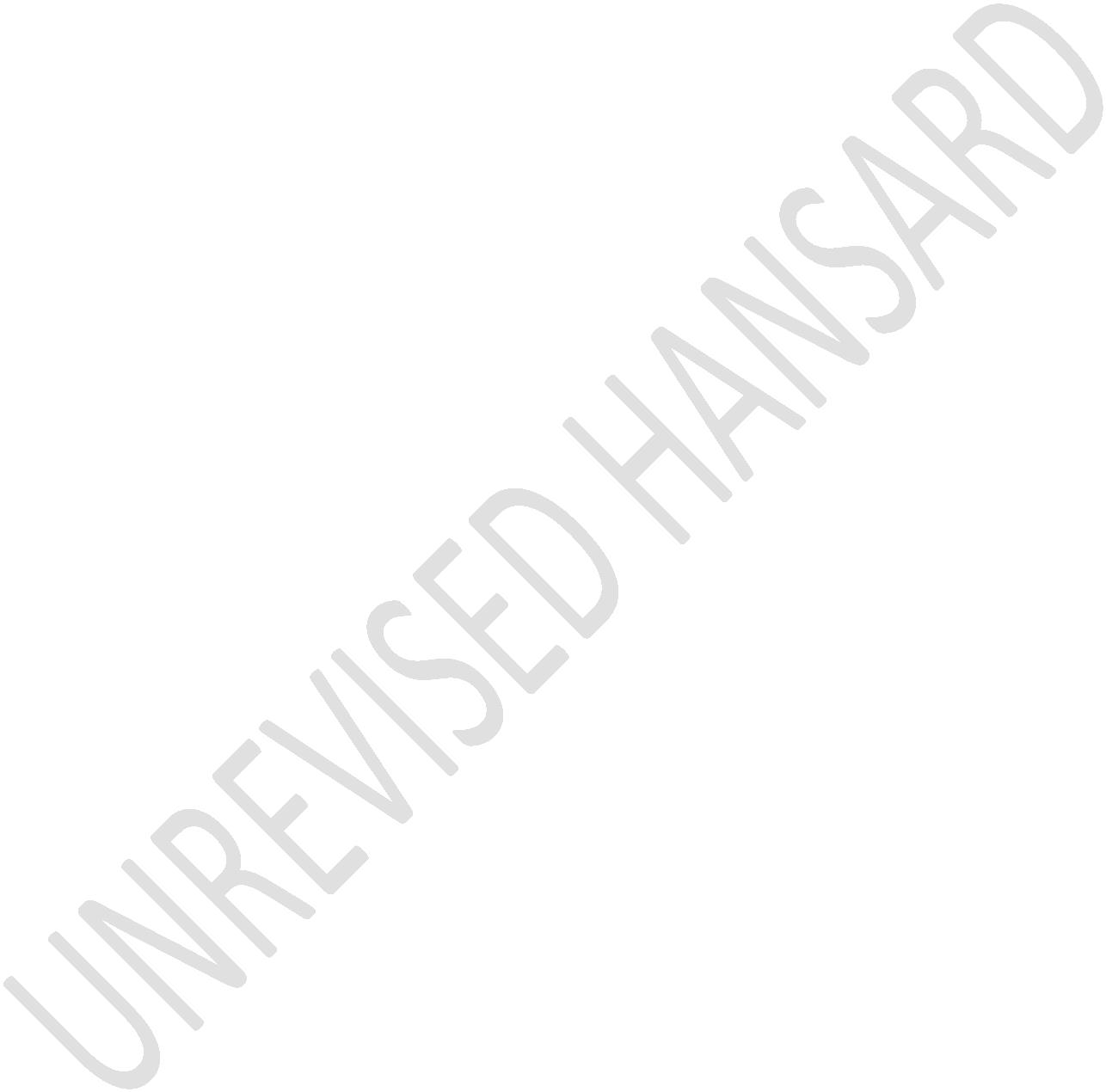 